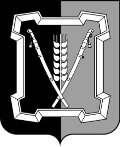 СОВЕТ  КУРСКОГО  МУНИЦИПАЛЬНОГО  ОКРУГАСТАВРОПОЛЬСКОГО КРАЯРЕШЕНИЕ10  декабря 2020 г. 		   ст-ца Курская 				            № 79Об утверждении Порядка формирования и использования бюджетных ассигнований муниципального дорожного фонда Курского муниципального округа Ставропольского края	В соответствии со статьей 179.4 Бюджетного кодекса Российской Федерации, Законом Ставропольского края от 14 октября 2011 г. № 80-кз «О дорожном фонде Ставропольского края», в целях финансового обеспечения дорожной деятельности в отношении автомобильных дорог общего пользования местного значения Курского муниципального округа Ставропольского края	Совет Курского муниципального округа Ставропольского краяРЕШИЛ: 1. Утвердить прилагаемый Порядок формирования и использования бюджетных ассигнований муниципального дорожного фонда Курского муниципального округа Ставропольского края.2. Настоящее решение вступает в силу с01 января 2021 г.УТВЕРЖДЕНОрешением Совета Курскогомуниципального округа Ставропольского краяот 10 декабря 2020 г. № 79ПОРЯДОКформирования и использования бюджетных ассигнований муниципального дорожного фонда Курского муниципального округа Ставропольского края	1. Настоящий Порядок устанавливает правила формирования и использования бюджетных ассигнований муниципального дорожного фонда Курского муниципального округа Ставропольского края (далее-Фонд).	2. Объем бюджетных ассигнований Фонда утверждается решением Совета Курского муниципального округа Ставропольского края о бюджете Курского муниципального округа Ставропольского края (далее - местный бюджет) на очередной финансовый год и плановый период.	3. Формирование бюджетных ассигнований Фонда на очередной финансовый год и плановый периодосуществляетсяв соответствии с Положением о муниципальном дорожном фонде Курского муниципального округа Ставропольского края, утвержденным решением Совета Курского муниципального округа Ставропольского края от 10 декабря 2020 г. № 78 «О создании муниципального дорожного фонда Курского муниципального округа Ставропольского края» за счет поступлений, установленных в качестве источников формирования Фонда.	4. Бюджетные ассигнования Фонда, не использованные в текущем финансовом году, направляются на увеличение бюджетных ассигнований Фонда в очередном финансовом году.5. Главным распорядителем бюджетных ассигнований Фонда являетсяадминистрация Курского муниципального округа Ставропольского края (далее - администрация).6. Администрация осуществляет распределение бюджетных ассигнований Фонда по следующим направления расходов:1) капитальный ремонт, ремонт и содержание автомобильных дорог общего пользования местного значения Курского муниципального округа Ставропольского края и искусственных сооружений на них;2) строительство и реконструкция автомобильных дорог общего пользования местного значения Курского муниципального округа Ставропольского краяи искусственных сооружений на них;3) обустройство автомобильных дорог общего пользования местного значения Курского муниципального округа Ставропольского края в целях повышения безопасности дорожного движения;4) обеспечение транспортной безопасности объектов автомобильного транспорта и дорожного хозяйства;5) реализация концессионных соглашений и иных договоров в сфере дорожной деятельности и управления дорожным хозяйством Курского муниципального округа Ставропольского края;6) разработка проектно-сметной документации и выполнение научно-исследовательских и опытно-конструкторских работ;7) осуществление иных мероприятий в отношении автомобильных дорог общего пользования местного значения Курского муниципального округа Ставропольского края.7. Администрация ведет учет и анализ использования средств Фонда, а также составляет ежегодный отчет по использованию средств Фонда.8. Субсидии из средств дорожного фонда Ставропольского края могут предоставляться бюджету Курского муниципального округа Ставропольского края для софинансирования строительства, реконструкции, капитального ремонта и ремонта автомобильных дорог общего пользования в случаях и порядке, предусмотренных законом Ставропольского края о бюджете Ставропольского края на очередной финансовый год.9. Безвозмездные поступления от физических и юридических лиц на финансовое обеспечение дорожной деятельности, в том числе добровольные пожертвования, в отношении дорог общего пользования используются по желанию вкладчиков, если это не противоречит настоящему Порядку.10. Перечисление в доходы Фонда безвозмездных поступлений от физических и юридических лиц на финансовое обеспечение дорожной деятельности, в том числе добровольных пожертвований, в отношении автомобильных дорог общего пользования осуществляется после заключения договора пожертвования между указанными физическими и юридическими лицами с одной стороны и администрацией с другой стороны. Указанные поступления направляются на увеличение бюджетных ассигнования Фонда путем внесения изменений в сводную бюджетную роспись бюджета Курского муниципального округа Ставропольского края и лимиты бюджетных обязательств.11. В случае недостаточности прогнозируемых доходов в текущем финансовом году и плановом периоде, в состав источников формирования бюджетных ассигнований Фонда могут быть включены иные поступления, не противоречащие законодательству Российской Федерации, муниципальных правовым актам.12. Средства Фонда имеют целевое назначение и не подлежит изъятию или расходованию на нужды, не связанные с осуществлением дорожной деятельности в отношении автомобильных дорог общего пользования.13. Контроль за расходованием бюджетных ассигнований Фонда осуществляется в соответствии с законодательством Российской Федерации, законодательством Ставропольского края и муниципальными правовыми актами Курского муниципального округа Ставропольского края.Председатель Совета Курскогомуниципального округа Ставропольского края      А.И.Вощанов                            Глава Курскогомуниципального округа Ставропольского края       С.И.Калашников                            